                   МКОУ «Сергокалинская СОШ №2»                  по теме:1 классПровела: учитель начальных класовМКОУ «СергоклинскаяСОШ №2»ГадаеваЗухра МагомедовнаСергокала-2018Цели: 1.Обобщить  и систематизировать знания о гласных звуках и буквах, закрепить написание гласных в словах после мягких и твёрдых согласных.2.Способствовать развитию кругозора детей, привитию интереса к детской литературе, познавательного интереса.3.Воспитывать бережное отношение к книге, трудолюбие.Познавательные УУД:Развитие умения извлекать информацию из схем, иллюстраций, текстов;представлять информацию в таблице;выявлять сущность, особенности объектов;на основе анализа объектов делать выводы;обобщать и классифицировать по признакам;Регулятивные УУД:Развиваем умение высказывать своё предположение на основе работы с материалом учебника;оценивать учебные действия в соответствии с поставленной задачей;прогнозировать предстоящую работу (составлять план);осуществлять познавательную и личностную рефлексию.Коммуникативные УУД:Развиваем умение слушать и понимать других;строить речевое высказывание в соответствии с поставленными задачами;оформлять свои мысли в устной форме;умение работать в паре.Личностные результаты:Развиваем умения выказывать своё отношение к героям, выражать свои эмоции;оценивать поступки в соответствии с определённой ситуацией;формируем мотивацию к обучению и целенаправленной познавательной деятельности.Ход урока1. Мотивация (самоопределение) к учебной деятельности. Чистописание.-Недавно в стране проходила  неделя детской книги. История этого праздника уходит в военные годы.Кругом было холодно, голодно, и мало радостей выпадало на долю  ребятишек.Только книга согревала, добавляла света, вселяла силы. В Москве под сводами Колонного зала писатели устроили праздник для ребят с весёлыми персонажами из сказок.-И к нам на урок пришёл геройдетской книги Буратино.-Из какой сказки? Кто автор?       -Вспомните, как Буратино поступил с первой своей книгой «Азбукой»?-А нужно ли ценить книги?Они нас всему учат. В них вложен труд многих людей.-А первые книги писались от руки!-Писать поручали человеку с красивым почерком.-А кто из вас хочет иметь красивый почерк?-На каком этапе урока мы тренируемся красиво писать?Минутка чистописания.-Спросите, что мы будем прописывать, не называя букв. Это согласная? Она указывает на твёрдость? Она обозначает 2 звука? и т.д.ы    н     а     я    с    о    и    ь-Расскажите друг другу, какие секреты письма нужно помнить, чтобы красиво написать?-Пропишем заглавную и строчную букву ЯяЯ тетрадочку откроюИ с наклоном положу.Я, друзья, от вас не скрою:Ручку правильно держу!Сяду ровно не согнусь,За работу я возьмусь!-Подчеркни букву, которая особенно удалась.-Обменяйтесь тетрадями и с помощью простого карандаша полечите самую больную буковку соседа.-Оцени свою работу.2.Определение темы и цели урока. Работа с непроверяемыми написаниями.-Тему нашего урока подскажут слова.К.р.нд.ш, п.н.л, т.тр.дь.-Что пропущено у слов?Гласные.-Так что же мы будем изучать? Назовите тему урока.Гласные звуки и буквы.-Может быть, обойдёмся без гласных? - Для чего нужно знать гласные, с какой целью мы их будем изучать?-Из курса «Азбуки» мы уже много знаем о гласных. Сегодня мы попробуем всё вспомнитьи раскрыть тайны гласных для Буратино.3. Актуализация знаний.  -Какие гласные можно вставить без труда? Ударные.-Почему?   Сильная позиция.-Вот мы и открыли первую тайну гласных.                  (Ударные)-Кто хочет у доски вставить ударные гласные? Поможем ему. Хором позовём слово.	-Как вы оцениваете работу ученика у доски?-Ты согласен с мнением ребят?-Почему написание оставшихся гласных вызывает сомнение?   Слабая позиция.(Безударные)-Попробуйте вспомнитьбезударные гласные и запишите слова в тетрадь.-Если потребуется помощь, сигнализируйте!4.Фиксирование индивидуального затруднения. Поиск выхода из затруднения.Дети не изучали написание слова «тетрадь» и сигнализируют карточками.-Что будем делать?Спросим у учителя, найдём в словаре.-Откройте словарь и проверьте все свои написания. Работайте парами.-Оцените правильность написания своих слов.-Допишите до конца строки новое слово«тетрадь».-Придумайте задания для карандаша. Обозначить ударные гласные, безударныегласные,разделить на слоги.-Как связаны слоги с темой нашего урока?-Кто выскажет своё мнение?-Это ещё одна тайна гласных.( Образуют слог)-Сравните количество слогов с количеством гласных.-Оцените правильность деления на слоги.-Буратино очень жалел, что продал «Азбуку»и не смог научиться грамоте. -На помощь ему пришла Мальвина. Она стала обучать Буратино звукам.-Посмотри на рисунки. Что делает Буратино?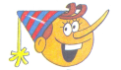 -Потренируйтесь в паре произнести такие же звуки.-Что получилось?[а   о    э     у    ы    и ]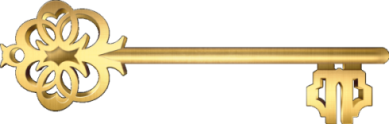 -Что общего в произношении этих звуков  вы заметили?Воздух не встречает преград, голос.Ну а здесь как на парадКто же выстроился в ряд?Первой выскочила «Я»! Вслед за ней примчалась «А». Торопилось очень  «Ё», А за ней катилось  «О».  Следом заширокой«Ю»  Встала  худенькая  «У». А воспитанная «Э»Привела сестричку «Е».  Дружат все тут, посмотри,  «Ы» спешит  за буквой «И». *                   * Составлено на основе стихотворения  «Веселый алфавит» Надежды Хилтон.-Чем эти записиотличаются от предыдущих?  Это буквы.(букв 10 звуков 6)-Детский писатель Андрей Усачёв заметил эту разницу и написал стихотворение.Я, ребята, признаю:Нет такого звука Ю.И открытие моёТо, что нету звука Ё.Заодно скажу, друзья,Также нет и звука Я.И, прошу поверить мне,Нет на свете звука Е.-Посмотрите на звуковые записи слов (на листочках). Поищите  там звуки   е    ё    ю    я ? Прав ли писатель?-Прочитайте друг другу слова.-Предположите по картинке, что такое фляги?-Зачитайте толкование из словаря.-Чемотличаются слова первой пары?Твёрдым и мягким согласными звуками.5.Выявление места и причины затруднения.-Мальвина  и Буратино записали первую пару слов буквами.-Посовещайтесь и найдите верную запись. Флаги-флаги   Флаги-фляги-Кто согласен с Буратино? С Мальвиной?-Что не знает Буратино? После твёрдого согласного пишу …,после мягкого согласного пишу …-Перепиши в тетрадь верную запись.6. Построение проекта (плана) выхода из подобных затруднений.-Заполним таблицу:Физкультминутка.Буратино потянулся,Раз-нагнулся, два-нагнулся,Руки в стороны развелВидно ключик не нашел.Чтобы ключ ему достать,Надо на носочки встать.Крепче Буратино стой,Вот он – ключик золотой!-Итак, новые тайны гласных.(а о у э ы )(я ё ю е и)7.Самостоятельная работа с самопроверкойпо эталону.-Запиши самостоятельно остальные пары слов, следуя образцуна доске. -Куда можно подглядывать при выборе гласной? -Сколько времени вам потребуется?-Покажите, как идут ваши дела?  -Кто справляется - пишет у доски  или консультирует детей.-Сверьте с доской.-Оцените свою работу.8.Включение в систему знаний и повторение. Развитие умений.-А в чём секрет этих букв?(я е ё ю)-Найдите информацию об этом в учебнике на странице 60.Схема в учебнике.-Назовите друг другу звуки, обозначенные  этими буквами.-Из упр.8 приведите примеры  слов, в которых эти буквы обозначают 1 звук, 2 звука?-Сделайте вывод, когда же эти буквы обозначают 1звук, а когда 2 звука?-А куда можно отнести слово «Пьеро»?-Посмотрите, сколько ключей у Буратино! Осталось открыть волшебную дверь.-Черепаха Тортила указала  нам дорогу.-Необходимо вспомнить (или записать) слова, вставляя всевозможные гласные.М . л,           м . л,             м . л,               м . л,             м . л,             м . л.-Смогла ли одна буква гласного изменить значение слова?-Детский писатель Б.Заходер  написал  даже сказку об этом. «Кит и Кот». Послушайте.В этой сказке нет порядка:Что ни слово - то загадка!Вот что сказка говорит:Жили-были КОТ и КИТ.КОТ - огромный, просто страшный!КИТ был маленький, домашний.КИТ мяукал.КОТ пыхтел.КИТ купаться не хотел…..КОТ плывет по океану.КИТ из блюдца есть сметану.Ловит КИТ мышей на суше.КОТ на море бьет баклуши!-Кому захотелось дочитать до конца? Где вы сможете найти эту сказку?9.Рефлексия учебной деятельности на уроке.-Перед тем, как открыть волшебную дверь, подведём итог.-Какова была тема урока? Что изучали, обобщали?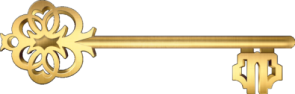 -Кто из вас достиг поставленных целей и запомнил все тайны гласных?Можно перечислить.-Продолжите высказывания:Мнезапомнилось…У меня получилось …Мне было трудно ….Я постараюсьлучше…-Откроем тайную дверь. За доской – «Азбука».-Буратино в подарок получил «Азбуку». Теперь он сможет по ней учиться.-А мы подарим ему гласные буквы.-Если вам всё удалось – возьмите гласную зелёного цвета.-Если иногда затруднялись  – гласную жёлтого цвета.-Если было очень трудно – красного цвета.Девочки, затем мальчики прикрепляют буквы рядом с «Азбукой».[  а   ][   о  ][   у   ][   э   ][  ы  ][  и  ]После твёрдогоаоуэыПосле мягкогояёюеи